ALLEGATO AAl Dirigente Scolastico Istituto Comprensivo di Diano d’AlbaDOMANDA DI PERTECIPAZIONE PER LA SELEZIONE DI FIGURE DI COORDINAMENTO E SUPPORTO afferente all’Avviso Pubblico PONFSE N. 2669 del 03/03/2017 per lo sviluppo del pensiero computazionale e della creatività digitale e per lo sviluppo delle competenze di “cittadinanza digitale”.Titolo del Progetto: "Facendo si impara"Codice del Progetto: 10.2.2A-FDRPOC-PI-2018-114Il/la sottoscritto/a ……………………………………………………………………………………………………………………………nato/a ……………………………………….………………………….. prov. …………. il …………………………………………….e residente in …………………………………………………..……………. prov. ………… CAP …………………………………tel. …………………………………………………………….. cellulare ……………………………………………………………………e-mail ……………………………………………………………………………………………………………………………………………..Codice Fiscale ………………………………………………………………………………………………………………………………….IBAN ………………………………………………………………………………………………………………………………………………..C H I E D Edi essere ammesso/a alla procedura di selezione per le FIGURE DI COORDINAMENTO E SUPPORTO previste dal relativo Avviso per il PROGETTO sottoindicato Figura di SUPPORTO Docente o Assistente Amm.vo per n. ore_______________Il sottoscritto dichiara di essere in possesso dei titoli di ammissione previsti, ossia:Laurea/Diploma in …………………………………………………………………………………………………………………….rilasciato da ………………………………………………………………………………………………………..………Il/la sottoscritto/a dichiara, sotto la propria responsabilità, di avere preso visione dell’Avviso e di essere a conoscenza che le dichiarazioni dei requisiti, qualità e titoli riportati nella domanda e nel curriculum vitae allegato sono soggette alle disposizioni del T.U. in materia di documentazione amministrativa emanate con D.P.R. 28/12/2000 n. 445.Il/la sottoscritto/a, ai sensi dell’articolo 13 del D.Lgs. 196/2003 e successive modifiche, esprime il consenso al trattamento, alla comunicazione e alla diffusione dei dati personali contenuti nella presente autocertificazione in relazione alle finalità istituzionali o ad attività ad essa strumentali.A tal fine autocertifica i seguenti punteggi di cui all’allegato B dell’Avviso (allegare l’allegato relativo alla propria tematica per cui si presenta la candidatura dell’Avviso debitamente compilato nella colonna Punti attribuiti dal Candidato).Allega alla presente domanda i seguenti documenti:Curriculum vitae su modello europeo sottoscrittoFotocopia documento di riconoscimentoAllegato BData, …………………………………………………Firma………………………………………………………………………………..ALLEGATO B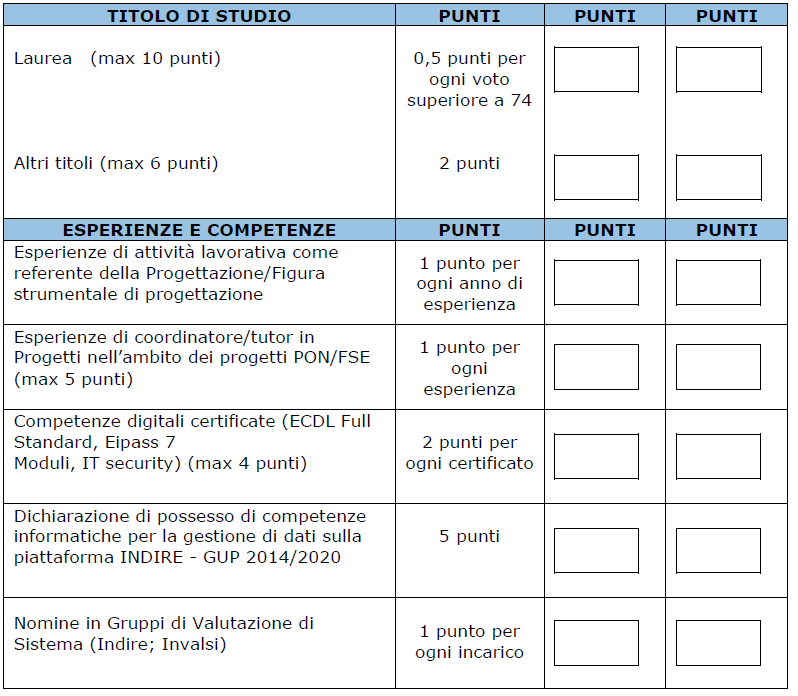 